Infootsing internetist 2020Eelvooru küsimusedLugeja soovib leida Fred Jüssi raamatut „Lillede suvi“, peaks olema pildiraamat lilledega ja sisaldama lillede kirjeldusi ja mitukümmend aastat vana. Esita kõnealuse materjali ilmumisandmed. See küsimus oli üks põhjustest, miks rõhutasime, et kõik küsimsued on tulnud lugejate poolt. Inimesel on võime unustada, antud juhul tuli lugejale hiljem peale vastuse saamist meelde, et tal  olid nooruspõlves Eesti Looduse ajakirjad kodus köidetud kujul. Köidetud aastakäigud=raamat.Vastus: Olemas on samanimeline artiklite sari samalt autorilt Eesti Looduses, ilmus 5 artiklit: 1976 august, okt, dets  ja 1977 veebruar ning aprill. Allikas: ETERA https://www.etera.ee/s/adiEVqwWQx või digitaalarhiiv DIGAR: https://www.digar.ee otsing täistekstis (otsi ka sisust) „lillede suvi“. Leia Anne Veski esitatud laulu „Lapsepõlve valss"  noot. Laulu autor on nõukogude helilooja J. Martõnov ja eestikeelsed sõnad on teinud V.Ojavere.Vastus: „Добрые сказки детства" http://www.notarhiv.ru/ruskomp/martinov/noti/1%20(16).pdf või http://notes.tarakanov.net/katalog/kompozitsii/dobrie-skazki-detstva/Sõnaotsing e-kataloogis ESTER martõnov ojavere veski aitab jõuda laulu venekeelse nimekujuni.Esita võimalikult vana mõistatus raamatu kohta. Mis aastast ja kihelkonnast on see pärit?Vastus:  Tuhat toomelehte, sada saarelehte, kats kaanelavvakeist. 1866, Kanepist.Allikas: Eesti mõistatuste andmebaas http://www.folklore.ee/moistatused/common/index.php. Järjestada ajaliselt.  Ühes ajakirjas on ilmunud lühike draamavormis kirjatükk, mille peategelaseks on konn. Esitage selle pealkiri ja ilmumisandmed (ajakirja nimi, kuu, aasta). Vastus: Lugu konnast, kes tahtis saada eurolauljaks. - Täheke, 2003, nr 8.Allikas: https://artiklid.elnet.ee/record=b1043461*est ISE sõnaotsing konn* näidendid või liitotsing konn* , artikli tüübiks näidendid.võiKuidas konn Konnart eurovisioonile minna tahtis – Lasteaed, 2011/11/06Allikas: https://www.lasteaed.net/2011/11/06/kuidas-konn-konnart-eurovisioonile-tahtis-minna/Leia 1915. aasta paiku tehtud foto majast Viljandis, kus tollal asus ajaleht Sakala toimetus.Vastus: https://www.muis.ee/museaalview/2842408. Foto Viljandi Muuseumi kogudest.DIGAR Eesti artiklid baasist 1915 a Sakala päismikust ( nt https://dea.digar.ee/cgi-bin/dea?a=d&d=sakalaew19151019.2.1)  saab teada ajaleht Sakala toimetuse aadressi (Viljandi, Tartu 9, Tõllasepa maja), sealt edasi võib suunduda googeldama. Foto tuleb esmalt välja ajapaik.ee kaudu. On ka teisi lahenduskäike. Pidasime õigeks kõik allikad kui pildil oli õige hoone.Milliseid 10 klaverile loodud seadeid muusikapaladest on võimalik mõnes Eesti raamatukogus kuulata? Nimeta teoste pealkirjad ja heliloojad ning raamatukogu(d).1)„Unter Donner und Blitz“ op. 342 (Polka), helilooja J. Strauß, jun.2)„Maple leaf rag“, helilooja S. Joplin3)„Stars and stripes forever“, helilooja J. P. SousaKuulata saab heliplaati Eesti Muusika- ja Teatriakadeemia raamatukogus.Allikas: https://www.ester.ee/record=b3079588*estÕige kirje leiab, kui sisestada märksõnaotsingusse „klaver 10“ või „klaver (10)“. Vastuseks tuleb kogumik, millelt leiab 3 10 klaverile loodud seadet. Seade, klaver (10) on lisatud heliloojate täiendkirjetele (täiskirje sakk).Millises Euroopa riigis on keelatud võrkturundusettevõtte Lyconet tegevus? V: Norras. https://www.ohtuleht.ee/909237/pea-rahapilvedes-mitmes-riigis-keelatud-lyconet-meelitab-eestlasi-pooraste-rahasummadega, https://leht.postimees.ee/6900622/kodu-panti-rikkus-paistab 1983. aastal andis neli kontserti ansambel E=mc2, kehastades tuntud füüsikuid ja esitades tuumasõjavastase süidi „Viis tantsu viimsekevade hommikul“. Aastal 2014 kogunes ansambel uuesti ja andis sama kavaga veel ühe esinemise üritusel IdeeJazz. Tegelikult seitsmest laulust ja vahetekstidest koosnevat tervikkava on üksikute laulude kaupa liikvel ka voogedastuskeskkondades, plaadina anti see välja aga alles Peeter Volkonski mälestusteraamatu „9789985998069“ lisana, kuna salvestist peeti pikka aega kaotsiläinuks ja kaheksakümnendatel aastatel avalikult helikandjal välja ei antud. Kes leidis kadunud salvestise?Vastus: taasavastas Vallo JärvisAllikas: https://2014.ideejazz.ee/emc2/Milline talu on Sulu külas asuva Mõisa talu Konuvere jõe ülemjooksu poolseks naabriks?Vastus: TöngiAllikas: 
Maainfo kaardirakendus https://xgis.maaamet.ee/xgis2/page/link/zs2x5g0j Leitav ka Eesti geoportaali kaudu  https://geoportaal.maaamet.ee/Vaja on aidata inimesel leida infot sellise raamatu kohta: "Mäletamist mööda oli autor mingi vene endine KGB-lane või muu jõustruktuuri ametnik. See mees õppis vist Tondi luurekoolis (tulevased ohvitserid) vms. Muidugi elasid nad Eestis ja olid sügavas hämmastuses sellest, kuidas veel hiljutises "roiskunud kapitalistlikus" riigis oli puhtus, kord ja usaldus (näiteks poodi minnes ei olnud seal kedagi... Poemees istus tagaruumis ja askeldas, kui midagi vaja, siis hõikasid.... Mees ütles, et "nende" arusaama järgi peaks kiirelt varastama, mis võimalik ja siis ära jooksma…) See tegelane nägi oma silmaga, mis sellest väikesest, tema jaoks "õnnemaast" viljastava nõukogude okupatsiooni tingimustes sai. Raamatu sisu oligi..."ausalt südamelt ära..", et justkui vabandada. Originaal on muidugi venekeelne, mina lugesin tõlke arvustust. Loomulikult keelati see raamat Venemaal ära ja korjati müügilt." Mis raamatuga on tegu?Vastus: Jaanus Piirsalu arvustab Nikolai Kovalenko mälestusteraamatut 28.05.2016 Postimehe artiklis „Nõukogude sõduri mälestused 1941. aastast Tallinnas: Punased kuratõ, kaduge minema“ ning tegu on luureohvitseriga, otsides tuli KGB sõnale mitte liialt keskenduda, postimees.online annab artikli alguse, kus juba kajastub ka Tondi Tallinna jalaväekool ning kultuurišokk, raamatu pealkirjaks tuuakse „Kirjutan ainult tõtt“ ent eesti keelde pole seda tõlgitud, originaalpealkiri on „Пишу только правду… : воспоминания“ / Н. А. Коваленко.https://arvamus.postimees.ee/3707531/noukogude-soduri-malestused-1941-aastast-tallinnas-punased-kurato-kaduge-minemaPüsilink e-kataloogi ESTER: https://www.ester.ee/record=b4574785*estKui palju maksis 2008. aastal tass kohvi Hr. Mauruse Pubis (Estonia pst 8)?Vastus: Tass kohvi maksis 16 eesti krooni.Allikas: https://web.archive.org/web/20080214161026/http://www.maurus.ee/menyy.php?kategooria=5Millist vitamiini ei peaks veritsustõbe põdejad tarbima?Vastus: E-vitamiiniAllikas: 
https://hemophilianewstoday.com/living-with-hemophilia/nutrition-in-hemophilia/Ühe punkti saavad ka need, kes E-vitamiini asemel leidsid soovitusi K-vitamiini, C-vitamiini või aspiriiniga ettevaatamise kohta – viimased mõjutavad vere vedelust ning  K-vitamiin küll parandab hüübivust, aga ei ole hemofiilia raviks sobiv.Püsielupaik on kaitstav loodusobjekt, mille kaitse kaudu kaitstakse liiki väljaspool kaitsealasid. Milline püsielupaikadest on kõige lähemal Tallinna Keskraamatukogule (Estonia pst 8)?Vastus: Maarjamäe klindi mägi-kadakkaera, püstkiviriku ja aasnelgi püsielupaikAllikas: Keskkonnaregister ˃ Kaitstavad loodusobjektid ˃  Tüüp: Kaitsealuse liigi püsielupaik  http://register.keskkonnainfo.ee Tallinnas sõidab ringi kuus retrotrammi, mis on endale nime saanud Eestile oluliste sõjaväelaste ja riigimeeste järgi. Kahekümnele trammile on antud populaarsed naistenimed. Muusikatrammide seas on ka mõned  loominguliste kollektiivide nimelised. Millised?Vastus: Smilers ja EllerheinAllikas: https://menu.err.ee/880016/ansambel-smilers-saab-omanimelise-trammija https://kultuur.err.ee/952454/tutarlastekoor-ellerhein-saab-nimelise-trammi1970. aastal hakati Eestis tootma uut kummilinoleumi „Sekstra“, mis oli mitmekihiline ja senistest sarnastest materjalidest märksa paremate omadustega. Varem oli seda toodet katsetatud NSV Liidu Kommunaalhügieeni Instituudis ning sellele antud soovitus kasutamiseks ameti- ja eluruumides. Milline tehas seda tootma hakkas?Vastus: Tehas „Silikaat“.Allikas: „Sekstra“ – uus reliin. Rahva Hääl, 04.09.1970, lk 4 https://www.etera.ee/zoom/88872/view?page=2&p=separate&search=sekstra&tool=search&view=2122,5481,4540,2028„Sekstra“ – uus reliin. Noorte Hääl, 04.09.1970, lk 4. https://www.etera.ee/zoom/86246/view?page=1&p=separate&search=sekstra&tool=search&view=396,3453,2720,1215Milline oli täistööajaga töötava raba lihttöölise brutokuupalga mediaan Rapla maakonnas 2020. aasta II kvartalis?Vastus: 741 €Allikas: Statistikaameti ametipalkade rakendus https://andmestikud.stat.ee/ametipalk , https://ametipalk.stat.ee/ Veebis on olemas andmekogu tuhatkonnast eesti keele sõnast ja seostest, mis  nende mõjul eesti keele kõnelejate teadvuses spontaanselt tekivad. Milline sõna seostub vastanutel kõige sagedamini märksõnaga juust?Vastus: AukAllikas: Assotsiatsioonisõnastik https://www.eki.ee/dict/assotsiatsioonidKui Eesti muusikaautori looming kõlab mõnes Lõuna-Korea raadiojaamas, siis millise sealse ühingu kaudu jõuab meie autorini tasu tema teose kasutamise eest nimetatud riigis?Vastus: KOMCA (https://www.komca.or.kr/foreign2/eng/K01.jsp )Allikas: Eesti Autorite Ühing https://www.eau.org/see-on-eau/esindatud-valisuhingud/muusikaautorite-uhingud Lugejaga vesteldes selgub, et ta on valmis kirjutanud loo enda elust internaatkoolis, kuna kuulis raadiost, et Tartus sääraseid lugusid kogutakse. Nüüd aga ei tea lugeja enam, kellele ja kuhu täpselt selle loo saatma peab.Vastus: Eesti Kirjandusmuuseumile aadressil Vanemuise tee 42, Tartu, Mare Kõiva nimele, või Mare Kõivale meiliaadressil mare@folklore.ee  Allikas: Kõnesalvestuste brauser > Vikerraadio, saade Huvitaja http://bark.phon.ioc.ee/tsab/p/play?trans=12563Kommentaar: rahvalood.ee kogus küll koolilugusid, kuid siin oli tegemist otseselt internaadimälestuste kogumisega, sellega tegeles KirMus. Seetõttu ei saa rahvalood.ee pakkujad täispunkti.Otsige pildil kujutatud mütsi tingmärgiline muster (tegemisõpetus) ja mustri ingliskeelne nimetus.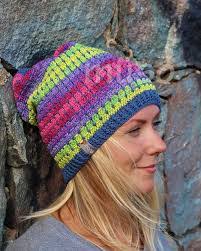 Block Stitch või Cluster StitchAllikad:
Mustri nimi ja õpetus: http://homemadeatmyplace.blogspot.com/2013/05/block-stitch-afghan-way-i-do-it.html (mütsi õpetust ei sisalda)Mütsi tegemisõpetus: https://bautawitch.se/2014/10/21/diy-my-slouchy-beanie-translated-to-english-us/ (mustri nime ei sisalda)Mütsi kujul õpetatud sama muster teise nimega (cluster stitch) https://www.ravelry.com/patterns/library/wooly-windows Lugesime õigeks ka kõik teised lingid, mille all oli selgelt näha, et tegemist on õige mustriga.Kui vastaja lõpetas Müso mütsi kui registreeritud toote juures otsingu, lõpetas ta liiga vara, kuna muster ise on etnilist ja rahvusvahelist päritolu ning selle kasutamine ei ole piiratud.